У підсумковій частині повідомлення проставляється дату і кількість заповнених рядків на аркуші (відповідає кількості прийнятих працівників) і номер аркуша (якщо приймаєте багато працівників та їхні дані не вміщаються на одному аркуші).Зверніть увагу, що дата наказу (розпорядження) про прийняття на роботу і фактична дата початку роботи різні.Не треба подавати повідомлення в ДПС, якщо із працівником укладено цивільно-правовий договір. Інші органи сповіщати, крім центрального органу виконавчої влади з питань забезпечення формування та реалізації державної політики з адміністрування єдиного внеску на загальнообов’язкове державне соціальне страхування, про прийняття працівників не потрібно.Telegram-канал Державної податкової служби України https://t.me/tax_gov_ua Спілкуйся з Податковою службою дистанційно за допомогою сервісу «InfoTAX» Сторінка Facebook ДПС України
https://www.facebook.com/TaxUkraine  Платники можуть звернутися до податкових інспекцій Херсонщини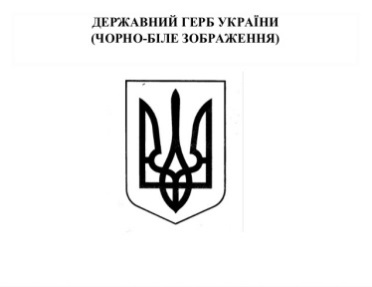 Новокаховська ДПІ,  телефон/факс: 
(05549) 4-52-88 Каховська ДПІ,  телефон/факс: (05536) 4-04-43 Чаплинська ДПІ, телефон/факс (05538) 2-25-32 Бериславська ДПІ, телефон/факс
 (05546) 7-21-24Великоолександрівська ДПІ, телефон/факс (05532) 2-11-40 Високопільська ДПІ, телефон/факс 
(05535) 2-23-40  Нововоронцовська ДПІ, телефон: 
(05533) 2-11-31Великолепетиська ДПІ, телефон: 
(05543) 2-22-79Верхньорогачицька ДПІ, телефон: 
(05545) 5-10-93Горностаївська ДПІ, телефон: (05544) 4-17-51Херсонська ДПІ,  телефон:  (0552) 32-74-18Білозерська ДПІ, телефон/факс (05547) 3-37-76Голопристанська ДПІ, телефон: (05539) 2-67-54Скадовська ДПІ, телефон/факс (05537) 5-22-76 Олешківська ДПІ, телефон/факс 
(05542) 2-21-61 Каланчацька ДПІ, телефон/факс 
(05530) 3-26-47 Генічеська ДПІ, телефон/факс: (05534) 3-16- 57 Іванівська ДПІ, телефон/факс (05531) 3-12-50 Нижньосірогозька  ДПІ, телефони: 
(05540) 2-14-99, Новотроїцька ДПІ, телефони: (05548) 5-01-74, Державна податкова cлужба
                України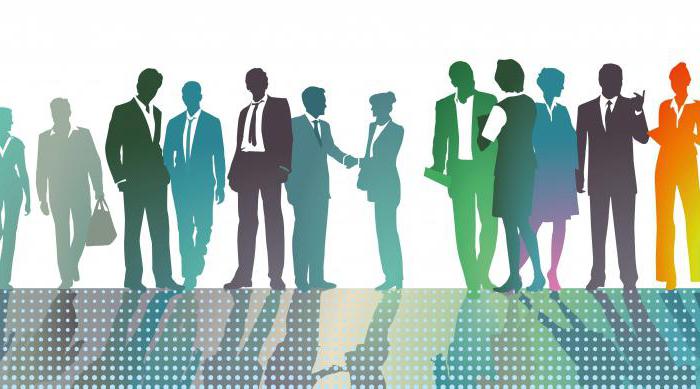 Головне управління  ДПC у Херсонській області, Автономній Республіці Крим та м. Севастополі73022, м. Херсон, проспект Ушакова, 75Кодексом законів про працю України від 10 грудня 1971 року № № 322-VIII із змінами та доповненнями (далі – КЗпПУ) регулюються трудові відносини всіх працівників, визначаються засади і гарантії здійснення громадянами права розпоряджатися своїми здібностями до праці, гарантуються кожному права на працю з оплатою не менше мінімального розміру, встановленого державою.Так, ст. 21 КЗпПУ визначає, що трудовий договір – це угода між працівником і власником підприємства, установи, організації або уповноваженим ним органом чи фізичною особою, за якою працівник зобов'язується виконувати роботу, визначену цією угодою, з підляганням внутрішньому трудовому розпорядкові, а власник підприємства, установи, організації або уповноважений ним орган чи фізична особа зобов'язується виплачувати працівникові заробітну плату і забезпечувати умови праці, необхідні для виконання роботи, передбачені законодавством про працю, колективним договором і угодою сторін.обліку заяви про зняття з обліку як платника єдиного внеску. Порядок укладання трудового договору регулюється ст. 24 КЗпПУ, якою визначається, що трудовий договір укладається в письмовій формі. При укладенні трудового договору громадянин зобов’язаний подати паспорт чи інший документ, що посвідчує особу, трудову книжку, а у випадках, передбачених законодавством, – документ про освіту (спеціальність, кваліфікацію), про стан здоров’я та інші документи.Трудовий договір вважається укладеним лише після підписання його роботодавцем і працівником та оформлення наказу чи розпорядження про прийняття працівника на роботу.Працівник може бути допущений до роботи тільки після (ст. 24 КЗпПУ):- укладення трудового договору;- оформлення наказу (розпорядження) ФОП про прийняття на роботу;- повідомлення   фіскальної служби.Для укладення договору працівник повинен надати:- заяву про прийняття на роботу. В ній вказують дату прийняття, посаду чи обов’язки, а також вид роботи (основна, тимчасова, за сумісництвом тощо);- паспорт або інший документ, що посвідчує особу;- трудову книжку (якщо є).Якщо для виконання роботи потрібна відповідні освіта чи кваліфікація або підтвердження того, що працівнику за станом здоров’я не протипоказане виконання цього виду робіт, працівник повинен надати  (ч. 2 ст. 24 КЗпП):- документ про освіту (спеціальність, кваліфікацію);- документ про стан здоров’я;
- інші документи (наприклад, військовий квиток) у випадках, передбачених законодавством.Повідомлення про прийняття працівників орган ДПС, де ви перебуваєте на обліку. Повідомлення подається до початку роботи працівника за встановленою формою  одним із таких способів:- за допомогою електронного зв’язку з використанням електронного цифрового підпису відповідальних осіб;- у паперовому вигляді разом із копією в електронній формі (на диску або флешці);- тільки в паперовому вигляді, якщо найманих працівників у вас не більше п'яти.У повідомленні треба вказати:- податковий номер (РНОКПП) (раніше - ІПН) ФОП або серію та номер паспорта, якщо є позначка про сплату податків за паспортом;- ПІБ підприємця;- тип: «початкове» або «скасовуюче». Скасовуюче повідомлення подається, якщо припустилися помилки в початковому або якщо працівник передумав приступати до роботи, а ви вже встигли подати в ДФС повідомлення про його прийняття на робот.- категорію працівника: «1» — працівник із трудовою книжкою; «2» — без трудової книжки (у разі прийняття на роботу за сумісництвом);- податковий номер (РНОКПП) працівника чи серію та номер його паспорта, якщо є позначка про сплату податків за паспортом;- ПІБ працівника;- номер і дату наказу або розпорядження про прийняття на роботу;- дату початку роботи.